PRIJAVNICAZA JAVNI NATEČAJ ZA IZBOR ŽUPANOVEGA VINA MESTNE OBČINE NOVA GORICA 2024Rok za prijavo: 29. 2. 2024 do 12. ure1.  Podatki o sodelujočem vinarju:2.  Podatki o vinuŠtevilo prijavljenih  vzorcev:		1 	2	3	4 	5	6S podpisom prijavnice izjavljam, da izpolnjujem in sprejemam vse pogoje in pravila natečaja ter soglašam, da se vsi podatki lahko uporabijo za promocijske namene s strani Mestne občine Nova Gorica.V ................................, dne ...............................		PODPIS: _____________________________S prijavo na javni natečaj prijavitelji soglašajo, da se za namen izvedbe postopka javnega natečaja obdelujejo osebni podatki, ki jih prijavitelji vpišejo v prijavnico. Zbrani osebni podatki bodo uporabljeni izključno za potrebe pričujočega javnega natečaja in bodo ves čas varovani v skladu z Uredbo (EU) 2016/679 Evropskega parlamenta in sveta z dne 27. aprila 2016 o varstvu posameznikov pri obdelavi osebnih podatkov in o prostem pretoku takih podatkov ter o razveljavitvi Direktive 95/46/ES (GDPR), z Zakonom o varstvu osebnih podatkov (ZVOP-2), ter drugimi predpisi, ki urejajo to področje. Pravico imate, da od upravljavca kadarkoli zahtevate popravek, dopolnitev, izbris, omejitev obdelave, prenosa vaših osebnih podatkov in ugovora, vključno s pravico do pritožbe pri Informacijskem pooblaščencu, Dunajska cesta 22, 1000 Ljubljana.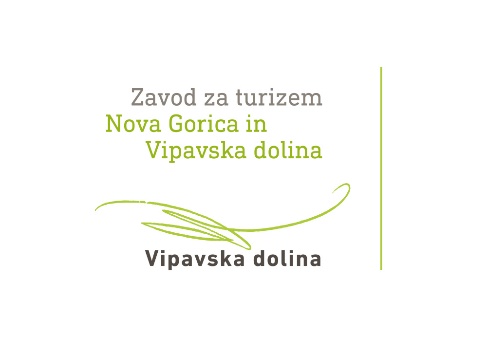 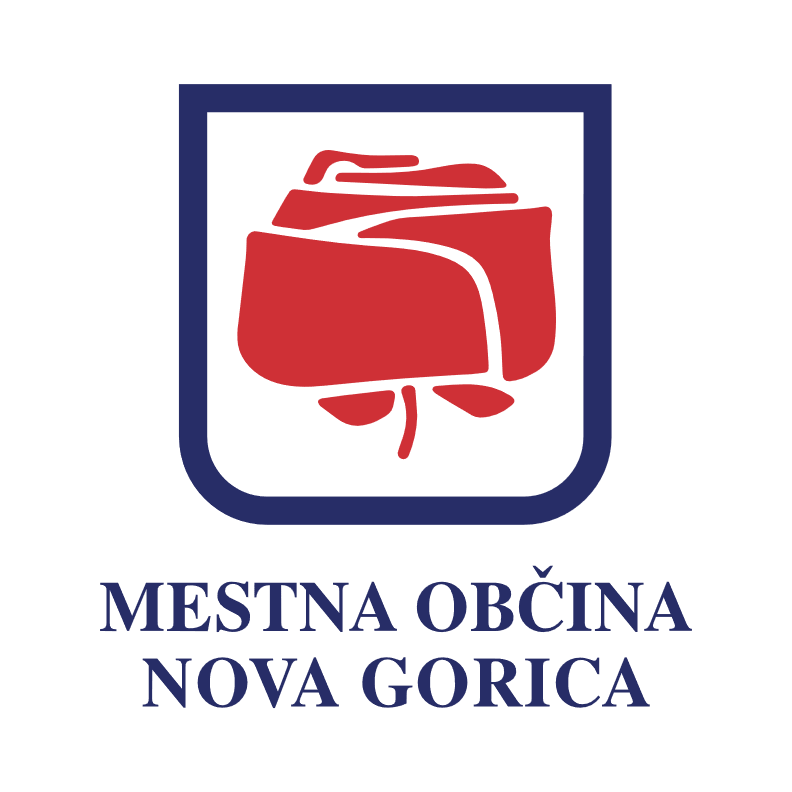 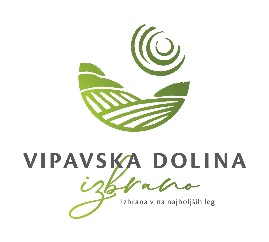 Naziv vinarja / vinogradnikaNaziv nosilcaIme in priimekNaslovTel. št.E-poštaSpletna stranVzorec št. 1Naziv vinaSorta oz. sorte ( v % )LetnikAlkoholOstanek sladkorjaVsebnost kislinVinogradniška legaZorenje: inox, les, barrique, ostaloKoličina vinaTržna cena vina na trguVzorec št. 2Naziv vinaSorta oz. sorte ( v % )LetnikAlkoholOstanek sladkorjaVsebnost kislinVinogradniška legaZorenje: inox, les, barrique, ostaloKoličina vinaTržna cena vina na trguVzorec št. 3Naziv vinaSorta oz. sorte ( v % )LetnikAlkoholOstanek sladkorjaVsebnost kislinVinogradniška legaZorenje: inox, les, barrique, ostaloKoličina vinaTržna cena vina na trguVzorec št. 4Naziv vinaSorta oz. sorte ( v % )LetnikAlkoholOstanek sladkorjaVsebnost kislinVinogradniška legaZorenje: inox, les, barrique, ostaloKoličina vinaTržna cena vina na trguVzorec št. 5Naziv vinaSorta oz. sorte ( v % )LetnikAlkoholOstanek sladkorjaVsebnost kislinVinogradniška legaZorenje: inox, les, barrique, ostaloKoličina vinaTržna cena vina na trguVzorec št. 6Naziv vinaSorta oz. sorte ( v % )LetnikAlkoholOstanek sladkorjaVsebnost kislinVinogradniška legaZorenje: inox, les, barrique, ostaloKoličina vinaTržna cena vina na trguVzorec št. 7Naziv vinaSorta oz. sorte ( v % )LetnikAlkoholOstanek sladkorjaVsebnost kislinVinogradniška legaZorenje: inox, les, barrique, ostaloKoličina vinaTržna cena vina na trguVzorec št. 8Naziv vinaSorta oz. sorte ( v % )LetnikAlkoholOstanek sladkorjaVsebnost kislinVinogradniška legaZorenje: inox, les, barrique, ostaloKoličina vinaTržna cena vina na trguVzorec št. 9Naziv vinaSorta oz. sorte ( v % )LetnikAlkoholOstanek sladkorjaVsebnost kislinVinogradniška legaZorenje: inox, les, barrique, ostaloKoličina vinaTržna cena vina na trgu